		UNIVERSIDAD NACIONAL 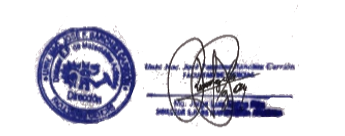 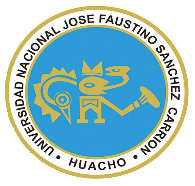 “JOSÉ FAUSTINO SÁNCHEZ CARRIÓN”VICERRECTORADO ACADÉMICOFACULTAD DE CIENCIASESCUELA PROFESIONAL DE MATEMÁTICA APLICADADATOS GENERALESSUMILLA La asignatura  es esencialmente de carácter teórico práctico; tiene por propósito desarrollar en el estudiante habilidades de argumentación, comunicación, pensamiento y razonamiento para  su uso posterior en diversas áreas de investigación, además interrelaciona con otras áreas de la matemática Pura y Aplicada pues permitirá resolver problemas concretos de la realidad. Organiza sus contenidos en las siguientes unidades de aprendizaje: I. Espacios Métricos II. Espacio de Banach. III. Espacio de Hilbert. IV  Teoría de la medida e integración. CAPACIDADES AL FINALIZAR EL CURSOINDICADORES DE CAPACIDADES AL FINALIZAR EL CURSO	DESARROLLO DE LAS UNIDADES DIDÁCTICAS:MATERIALES EDUCATIVOS Y OTROS RECURSOS DIDÁCTICOSSe utilizarán todos los materiales y recursos requeridos de acuerdo a la naturaleza de los temas programados. Básicamente serán:MEDIOS Y PLATAFORMAS VIRTUALESCasos prácticosPizarra interactivaGoogle MeetRepositorios de datosMEDIOS INFORMATICOS:ComputadoraTabletCelularesEVALUACIÓN:La Evaluación es inherente al proceso de enseñanza aprendizaje y será continua y permanente. Los criterios de evaluación son de conocimiento, de desempeño y de producto.Evidencias de Conocimiento.La Evaluación será a través de pruebas escritas y orales para el análisis y autoevaluación. En cuanto al primer caso, medir la competencia a nivel interpretativo, argumentativo y propositivo, para ello debemos ver como identifica (describe, ejemplifica, relaciona, reconoce, explica, etc.); y la forma en que argumenta (plantea una afirmación, describe las refutaciones en contra de dicha afirmación, expone sus argumentos contra las refutaciones y llega a conclusiones) y la forma en que propone a través de establecer estrategias, valoraciones, generalizaciones, formulación de hipótesis, respuesta a situaciones, etc.En cuanto a la autoevaluación permite que el estudiante reconozca sus debilidades y fortalezas para corregir o mejorar.Las evaluaciones de este nivel serán de respuestas simples y otras con preguntas abiertas para su argumentación.Evidencia de Desempeño.Esta evidencia pone en acción recursos cognitivos, recursos procedimentales y recursos afectivos; todo ello en una integración que evidencia un saber hacer reflexivo; en tanto, se puede verbalizar lo que se hace, fundamentar teóricamente la práctica y evidenciar un pensamiento estratégico, dado en la observación en torno a cómo se actúa en situaciones impredecibles.La evaluación de desempeño se evalúa ponderando como el estudiante se hace investigador aplicando los procedimientos y técnicas en el desarrollo de las clases a través de su asistencia y participación asertiva.Evidencia de Producto.Están implicadas en las finalidades de la competencia, por tanto, no es simplemente la entrega del producto, sino que tiene que ver con el campo de acción y los requerimientos del contexto de aplicación.La evaluación de producto de evidencia en la entrega oportuna de sus trabajos parciales y el trabajo final.Además, se tendrá en cuenta la asistencia como componente del desempeño, el 30% de inasistencia inhabilita el derecho a la evaluación.Siendo el promedio final (PF), el promedio simple de los promedios ponderados de cada módulo (PM1, PM2, PM3, PM4) BIBLIOGRAFÍAFuentes Bibliográficas           	  1. Brezis, H. Análisis Funcional, Teoría y Aplicaciones. Alianza Editorial, S.A., Madrid, 1984.                2. Corach, G. y Andruchov, E. Notas de Análisis Funcional. Dpto. de                     Matemáticas de la FCEyN de la Universidad  de Buenos Aires. 1997.                3. Kolmogorof, A. y Fomin, S. Elementos de la Teoría de Funciones y del Análisis                     Funcional. Editorial MIR.  MOSCU 1972.                4. Rudin, W. Análisis Funcional. Editorial Reverte, S.A. ESPAÑA 1979. Reimpresión en                      noviembre de 2002.                5.  Wawrzynckyk, A.  Introducción al Análisis Funcional. Universidad Autónoma Metropolitana,                      Iztapalapa, México D.F. Primera Edición, México-1993.                6.  Vera, A.–  Ezquerra, P.. Un curso de Análisis Funcional (Teoría y Problemas). Universidad del                      País Vasco – España. .        Fuentes Electrónicas                1. http://cms.dm.uba.ar/academico/materias/2docuat2018/calculo_avanzado/2017/apunte.pdf                2. http://www.dim.uchile.cl/~arisd/Espacios%20Metricos%20(U3).pdf                3. https://euler.us.es/~curbera/docencia/AF-Tema1-2011.pdf                4. http://filemon.upct.es/~fperiago/apuntes_docencia/tema3.pdf                              5. https://www.ugr.es/~dpto_am/OLD/docencia/Apuntes/Analisis_Funcional_Paya.pdf                                6. http://matematicas.unex.es/~ricarfr/librotmed.pdfHuacho 03 de junio del 2020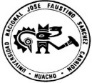 Línea de CarreraMatemática AplicadaSemestre Académico2020-ICódigo del Curso34-03-451 ACréditos5Horas Semanales Hrs. Totales:5         Teóricas: 3            Practicas: 2CicloIXSecciónÚnicaApellidos y Nombres del DocenteMo. Broncano Torres Juan CarlosCorreo Institucionaljbroncano@unjfsc.edu.peN° De Celular997327502CAPACIDAD DE LA UNIDAD DIDÁCTICANOMBRE DE LA UNIDAD DIDÁCTICASEMANASUNIDAD IAl finalizar la unidad, el estudiante utiliza la definición y los teoremas  demostrar enunciados referentes a espacios métricos utilizando para ello el lenguaje de la topología.Espacios Métricos 1-4UNIDADIIAl finalizar la unidad, el estudiante demuestra enunciados básicos referentes a los teoremas fundamentales del análisis funcional. Espacios de Banach5-8UNIDADIIIAl finalizar la unidad, el estudiante emplea  la teoría de distribuciones  para estudiar la convergencia de las series trigonométricas haciendo uso de bases ortonormales.Espacio de Hilbert9-12UNIDADIVAl finalizar la unidad, el estudiante emplea  el concepto de σ-algebra de conjuntos para establecer la validez de enunciados que involucran el concepto de medida e integración.Teoría de la Medida e Integración13-16N°INDICADORES DE CAPACIDAD AL FINALIZAR EL CURSO1Explica e interpreta correctamente las definiciones y propiedades de los Espacios: Normados, de Banach y de Hilbert, relacionándolas entre ellas y las otras estructuras matemáticas ya estudiadas.2Explica e interpreta las definiciones y propiedades de los Espacios de Aplicaciones lineales y continuos, así como de los Espacios de aplicaciones multilineales. 3Explica e interpreta las de definiciones y propiedades que incluye el Cálculo diferencial en espacios lineales normados. 4Explica e interpreta las propiedades de las estructuras topológico-algebraicas del Análisis Funcional y los métodos que permiten su aplicación a problemas analíticos.5Usa las propiedades de las estructuras topológico-algebraicas del Análisis Funcional y sus consecuencias en la construcción de nuevos conocimientos.UNIDAD DIDÁCTICA I:CAPACIDAD DE LA UNIDAD DIDÁCTICA I: CAPACIDAD DE LA UNIDAD DIDÁCTICA I: CAPACIDAD DE LA UNIDAD DIDÁCTICA I: CAPACIDAD DE LA UNIDAD DIDÁCTICA I: CAPACIDAD DE LA UNIDAD DIDÁCTICA I: CAPACIDAD DE LA UNIDAD DIDÁCTICA I: CAPACIDAD DE LA UNIDAD DIDÁCTICA I: CAPACIDAD DE LA UNIDAD DIDÁCTICA I: UNIDAD DIDÁCTICA I:SEMANACONTENIDOS CONTENIDOS CONTENIDOS CONTENIDOS ESTRATEGIAS DE LA ENSEÑANZA VIRTUALESTRATEGIAS DE LA ENSEÑANZA VIRTUALINDICADORES DE LOGRO DE LA CAPACIDAD UNIDAD DIDÁCTICA I:SEMANACONCEPTUALCONCEPTUALPROCEDIMENTALACTITUDINALESTRATEGIAS DE LA ENSEÑANZA VIRTUALESTRATEGIAS DE LA ENSEÑANZA VIRTUALINDICADORES DE LOGRO DE LA CAPACIDAD UNIDAD DIDÁCTICA I:123 y 4➢Espacios métricos.  Definición y ejemplos.➢Bolas y esferas.➢Conjuntos acotados.➢Distancia de un punto a un conjunto.➢Distancia entre dos conjuntos.➢Funciones continuas.➢Propiedades de las   aplicaciones  continuas.➢Homeomorfismos.➢Métricas equivalentes.➢Transformaciones lineales y multi-lineales.➢Lenguaje básico de topología. Conjuntos abiertos➢ Conjuntos abiertos y continuidad.➢Conjuntos cerrados.➢Conjuntos conexos.. Propiedades ➢Conexidad por caminos y componentes conexas.➢Conexidad como invariante topológico.➢Espacios métricos.  Definición y ejemplos.➢Bolas y esferas.➢Conjuntos acotados.➢Distancia de un punto a un conjunto.➢Distancia entre dos conjuntos.➢Funciones continuas.➢Propiedades de las   aplicaciones  continuas.➢Homeomorfismos.➢Métricas equivalentes.➢Transformaciones lineales y multi-lineales.➢Lenguaje básico de topología. Conjuntos abiertos➢ Conjuntos abiertos y continuidad.➢Conjuntos cerrados.➢Conjuntos conexos.. Propiedades ➢Conexidad por caminos y componentes conexas.➢Conexidad como invariante topológico.➢Reconoce, comprende y aplica conceptos de los espacios métricos para demostrar enunciados referentes a ellos..➢Utiliza apropiadamente la definición de distancia entre un punto y entre conjuntos para hallar distancias.➢Utiliza el lenguaje topológico apropiado para demostrar enunciados referentes conjuntos abiertos, cerrados y conexos.➢ Disposición por aprender conjuntos y sistemas de números reales. ➢ Muestra interés por deducir nuevas propiedades a partir de otras ya estudiadas. ➢ Demuestra actitudes innovadoras, críticas y de solidaridad para trabajar en equiposExpositiva (Docente/Alumno)Uso del Google MeetDebate dirigido (Discusiones)Foros, ChatLecturasUso de repositorios digitalesLluvia de ideas (Saberes previos)Foros, ChatExpositiva (Docente/Alumno)Uso del Google MeetDebate dirigido (Discusiones)Foros, ChatLecturasUso de repositorios digitalesLluvia de ideas (Saberes previos)Foros, Chat➢Identifica información relevante para  reconocer elementos del lenguaje de los espacios métricos.➢Identifica información relevante para  demostrar la validez de enunciados que involucran la noción de espacio topológico y espacio métrico.. ➢Identifica las condiciones necesarias para construir relaciones entre espacios topológicos y espacios métricos.UNIDAD DIDÁCTICA I:123 y 4EVALUACIÓN DE LA UNIDAD DIDÁCTICAEVALUACIÓN DE LA UNIDAD DIDÁCTICAEVALUACIÓN DE LA UNIDAD DIDÁCTICAEVALUACIÓN DE LA UNIDAD DIDÁCTICAEVALUACIÓN DE LA UNIDAD DIDÁCTICAEVALUACIÓN DE LA UNIDAD DIDÁCTICAEVALUACIÓN DE LA UNIDAD DIDÁCTICAUNIDAD DIDÁCTICA I:123 y 4EVIDENCIA DE CONOCIMIENTOSEVIDENCIA DE PRODUCTOEVIDENCIA DE PRODUCTOEVIDENCIA DE PRODUCTOEVIDENCIA DE PRODUCTOEVIDENCIA DE DESEMPEÑOEVIDENCIA DE DESEMPEÑOUNIDAD DIDÁCTICA I:123 y 4Estudios de CasosCuestionariosTrabajos individuales y/o grupalesSoluciones a Ejercicios propuestosTrabajos individuales y/o grupalesSoluciones a Ejercicios propuestosTrabajos individuales y/o grupalesSoluciones a Ejercicios propuestosTrabajos individuales y/o grupalesSoluciones a Ejercicios propuestosComportamiento en clase virtual y chatComportamiento en clase virtual y chatUNIDAD DIDÁCTICA II:CAPACIDAD DE LA UNIDAD DIDÁCTICA II:       CAPACIDAD DE LA UNIDAD DIDÁCTICA II:       CAPACIDAD DE LA UNIDAD DIDÁCTICA II:       CAPACIDAD DE LA UNIDAD DIDÁCTICA II:       CAPACIDAD DE LA UNIDAD DIDÁCTICA II:       CAPACIDAD DE LA UNIDAD DIDÁCTICA II:       CAPACIDAD DE LA UNIDAD DIDÁCTICA II:       CAPACIDAD DE LA UNIDAD DIDÁCTICA II:       UNIDAD DIDÁCTICA II:SEMANACONTENIDOS CONTENIDOS CONTENIDOS CONTENIDOS CONTENIDOS ESTRATEGIAS DE LA ENSEÑANZA VIRTUALINDICADORES DE LOGRO DE LA CAPACIDAD UNIDAD DIDÁCTICA II:SEMANACONCEPTUALCONCEPTUALPROCEDIMENTALACTITUDINALACTITUDINALESTRATEGIAS DE LA ENSEÑANZA VIRTUALINDICADORES DE LOGRO DE LA CAPACIDAD UNIDAD DIDÁCTICA II:1 y 234➢Espacios Normados.  ➢Espacio de Banach.➢Series.➢Completitud para espacios producto y cociente.➢Espacio de funciones continuas.➢ Teorema de Dini para la convergencia uniforme.➢ El teorema de Stone-Weierstrass. Caso real.➢ El teorema de Arzela-Ascoli.➢ Operadores Lineales, entre espacios normados.➢Condiciones equivalentes de continuidad.➢Espacio L(X,Y).➢Homeomorfismos entre espacios normados.➢Caracterización de los espacios normados de dimensión finita.➢Funcionales lineales. Dual de un espacio normado.➢Teorema de Hahn-Banach➢Bases de Schauder. El dual de Lp ➢Teoremas fundamentales. Teorema de categoría de Baire, Aplicación Abierta, grafico cerrado, acotación uniforme. ➢Espacios Normados.  ➢Espacio de Banach.➢Series.➢Completitud para espacios producto y cociente.➢Espacio de funciones continuas.➢ Teorema de Dini para la convergencia uniforme.➢ El teorema de Stone-Weierstrass. Caso real.➢ El teorema de Arzela-Ascoli.➢ Operadores Lineales, entre espacios normados.➢Condiciones equivalentes de continuidad.➢Espacio L(X,Y).➢Homeomorfismos entre espacios normados.➢Caracterización de los espacios normados de dimensión finita.➢Funcionales lineales. Dual de un espacio normado.➢Teorema de Hahn-Banach➢Bases de Schauder. El dual de Lp ➢Teoremas fundamentales. Teorema de categoría de Baire, Aplicación Abierta, grafico cerrado, acotación uniforme. ➢Determina los criterios necesarios para establecer la completitud de un espacio producto y cociente.➢Determina la caracterización de los espacios normados de dimensión finita. ➢Demuestra enunciados matemáticos que involucran funcionales lineales.➢ Demuestra enunciados matemáticos que involucran los teoremas fundamentales del análisis funcional.➢Participa activamente en clase.➢Desarrolla un espíritu crítico y constructivo. ➢Gestiona su aprendizaje. ➢Reflexiona sobre la importancia de los temas realizando preguntas y buscando información➢Participa activamente en clase.➢Desarrolla un espíritu crítico y constructivo. ➢Gestiona su aprendizaje. ➢Reflexiona sobre la importancia de los temas realizando preguntas y buscando informaciónExpositiva (Docente/Alumno)Uso del Google MeetDebate dirigido (Discusiones)Foros, ChatLecturasUso de repositorios digitalesLluvia de ideas (Saberes previos)Foros, Chat➢Identifica información relevante para  analizar la completitud de los espacios producto y cociente.  ➢Identifica información relevante para caracterizar los espacios normados de dimensión finita.➢Identifica información relevante para demostrar enunciados que involucran a los funcionales lineales. ➢Identifica información relevante para demostrar enunciados que involucran los teoremas fundamentales del análisis funcional.UNIDAD DIDÁCTICA II:1 y 234EVALUACIÓN DE LA UNIDAD DIDÁCTICAEVALUACIÓN DE LA UNIDAD DIDÁCTICAEVALUACIÓN DE LA UNIDAD DIDÁCTICAEVALUACIÓN DE LA UNIDAD DIDÁCTICAEVALUACIÓN DE LA UNIDAD DIDÁCTICAEVALUACIÓN DE LA UNIDAD DIDÁCTICAEVALUACIÓN DE LA UNIDAD DIDÁCTICAUNIDAD DIDÁCTICA II:1 y 234EVIDENCIA DE CONOCIMIENTOSEVIDENCIA DE PRODUCTOEVIDENCIA DE PRODUCTOEVIDENCIA DE PRODUCTOEVIDENCIA DE DESEMPEÑOEVIDENCIA DE DESEMPEÑOEVIDENCIA DE DESEMPEÑOUNIDAD DIDÁCTICA II:1 y 234Estudios de CasosCuestionariosTrabajos individuales y/o grupalesSoluciones a Ejercicios propuestosTrabajos individuales y/o grupalesSoluciones a Ejercicios propuestosTrabajos individuales y/o grupalesSoluciones a Ejercicios propuestosComportamiento en clase virtual y chatComportamiento en clase virtual y chatComportamiento en clase virtual y chatUNIDAD DIDÁCTICA III:CAPACIDAD DE LA UNIDAD DIDÁCTICA III:    CAPACIDAD DE LA UNIDAD DIDÁCTICA III:    CAPACIDAD DE LA UNIDAD DIDÁCTICA III:    CAPACIDAD DE LA UNIDAD DIDÁCTICA III:    CAPACIDAD DE LA UNIDAD DIDÁCTICA III:    CAPACIDAD DE LA UNIDAD DIDÁCTICA III:    CAPACIDAD DE LA UNIDAD DIDÁCTICA III:    CAPACIDAD DE LA UNIDAD DIDÁCTICA III:    UNIDAD DIDÁCTICA III:SEMANACONTENIDOS CONTENIDOS CONTENIDOS CONTENIDOS ESTRATEGIAS DE LA ENSEÑANZA VIRTUALESTRATEGIAS DE LA ENSEÑANZA VIRTUALINDICADORES DE LOGRO DE LA CAPACIDAD UNIDAD DIDÁCTICA III:SEMANACONCEPTUALPROCEDIMENTALPROCEDIMENTALACTITUDINALESTRATEGIAS DE LA ENSEÑANZA VIRTUALESTRATEGIAS DE LA ENSEÑANZA VIRTUALINDICADORES DE LOGRO DE LA CAPACIDAD UNIDAD DIDÁCTICA III:  1 23  4➢Producto interior. ➢ Espacio con producto interior.➢ Espacio de Hilbert.➢ Sumas directas y complementos ortogonales.➢Conjuntos ortonormales.➢ Bases ortonormales.➢ Isomorfismos  de espacios de  Hilbert.➢ Series trigonométricas.➢ Polinomios ortogonales.➢Polinomios de Legendre. ➢Polinomios de Laguerre.➢Polinomios de Hermite.➢Halla  el producto interior dentro del espacio de Hilbert.➢Halla  sumas directas y complementos ortgonales.➢Halla bases ortonormales.➢Construye conjuntos ortonormales.➢Demuestra enunciados que involucran el concepto de isomorfismos entre espacios de Hilbert.➢Halla  el producto interior dentro del espacio de Hilbert.➢Halla  sumas directas y complementos ortgonales.➢Halla bases ortonormales.➢Construye conjuntos ortonormales.➢Demuestra enunciados que involucran el concepto de isomorfismos entre espacios de Hilbert.➢Participa activamente  en Clase. ➢Desarrolla un espíritu      crítico y constructivo. ➢ gestiona su aprendizaje. ➢Reflexiona sobre la  importancia de los  temas realizando  preguntas y buscando  informaciónExpositiva (Docente/Alumno)Uso del Google MeetDebate dirigido (Discusiones)Foros, ChatLecturasUso de repositorios digitalesLluvia de ideas (Saberes previos)Foros, Chat.Expositiva (Docente/Alumno)Uso del Google MeetDebate dirigido (Discusiones)Foros, ChatLecturasUso de repositorios digitalesLluvia de ideas (Saberes previos)Foros, Chat.➢Identifica información relevante para  demostrar enunciados que involucran el concepto de producto interior.➢Analiza la convergencia de diversas series trigonométricas con ayuda de  bases ortonormales.➢Analiza el papel de los polinomios ortogonales dentro del espacio de Hilbert.➢Identifica información relevante para  demostar enunciados que involucran el concepto de isomorfismos entre espacios de Hilbert.UNIDAD DIDÁCTICA III:  1 23  4EVALUACIÓN DE LA UNIDAD DIDÁCTICAEVALUACIÓN DE LA UNIDAD DIDÁCTICAEVALUACIÓN DE LA UNIDAD DIDÁCTICAEVALUACIÓN DE LA UNIDAD DIDÁCTICAEVALUACIÓN DE LA UNIDAD DIDÁCTICAEVALUACIÓN DE LA UNIDAD DIDÁCTICAEVALUACIÓN DE LA UNIDAD DIDÁCTICAUNIDAD DIDÁCTICA III:  1 23  4EVIDENCIA DE CONOCIMIENTOSEVIDENCIA DE CONOCIMIENTOSEVIDENCIA DE PRODUCTOEVIDENCIA DE PRODUCTOEVIDENCIA DE PRODUCTOEVIDENCIA DE DESEMPEÑOEVIDENCIA DE DESEMPEÑOUNIDAD DIDÁCTICA III:  1 23  4Estudios de CasosCuestionariosEstudios de CasosCuestionariosTrabajos individuales y/o grupalesSoluciones a Ejercicios propuestosTrabajos individuales y/o grupalesSoluciones a Ejercicios propuestosTrabajos individuales y/o grupalesSoluciones a Ejercicios propuestosComportamiento en clase virtual y chatComportamiento en clase virtual y chatUNIDAD DIDÁCTICA IV:CAPACIDAD DE LA UNIDAD DIDÁCTICA IV:   CAPACIDAD DE LA UNIDAD DIDÁCTICA IV:   CAPACIDAD DE LA UNIDAD DIDÁCTICA IV:   CAPACIDAD DE LA UNIDAD DIDÁCTICA IV:   CAPACIDAD DE LA UNIDAD DIDÁCTICA IV:   CAPACIDAD DE LA UNIDAD DIDÁCTICA IV:   CAPACIDAD DE LA UNIDAD DIDÁCTICA IV:   CAPACIDAD DE LA UNIDAD DIDÁCTICA IV:   UNIDAD DIDÁCTICA IV:SEMANACONTENIDOS CONTENIDOS CONTENIDOS CONTENIDOS ESTRATEGIAS DE LA ENSEÑANZA VIRTUALESTRATEGIAS DE LA ENSEÑANZA VIRTUALINDICADORES DE LOGRO DE LA CAPACIDAD UNIDAD DIDÁCTICA IV:SEMANACONCEPTUALPROCEDIMENTALPROCEDIMENTALACTITUDINALESTRATEGIAS DE LA ENSEÑANZA VIRTUALESTRATEGIAS DE LA ENSEÑANZA VIRTUALINDICADORES DE LOGRO DE LA CAPACIDAD UNIDAD DIDÁCTICA IV:1 23 y 4➢σ-algebra de conjuntos.➢ Anillos, algebras y  σ-algebras.➢σ-algebras de Borel.➢El conjunto de Cantor.➢Clases monótonas.➢Medida. Definición y propiedades.➢Extensión de medidas. Medidas exteriores➢Teorema de extensión de medidas.➢ Medida de Lebesgue-Stieltjes en R➢ Propiedades de la medida de Lebesgue.➢Medida de Hausdorff. Medida exteriores métricas.➢Define  y distingue el  σ-algebra de conjuntos.➢ Define  y discrimina las  σ-algebras y  el σ-algebras de Borel.➢Halla clases monótonas.➢Demuestra enunciados que involucran conceptos sobre la  medida  de Lebesgue-Stieltjes en R.➢Demuestra enunciados que involucran conceptos sobre la  medida  de Haussdorff.➢Define  y distingue el  σ-algebra de conjuntos.➢ Define  y discrimina las  σ-algebras y  el σ-algebras de Borel.➢Halla clases monótonas.➢Demuestra enunciados que involucran conceptos sobre la  medida  de Lebesgue-Stieltjes en R.➢Demuestra enunciados que involucran conceptos sobre la  medida  de Haussdorff.➢Participa activamente en      Clase. ➢Desarrolla un espíritu      crítico y constructivo. ➢ gestiona su aprendizaje. ➢Reflexiona sobre la      importancia de los      temas realizando      preguntas y buscando     informaciónExpositiva (Docente/Alumno)Uso del Google MeetDebate dirigido (Discusiones)Foros, ChatLecturasUso de repositorios digitalesLluvia de ideas (Saberes previos)Foros, ChatExpositiva (Docente/Alumno)Uso del Google MeetDebate dirigido (Discusiones)Foros, ChatLecturasUso de repositorios digitalesLluvia de ideas (Saberes previos)Foros, Chat➢Identifica información relevante  para realizar demostraciones sobre  σ-algebra de conjuntos.➢ Identifica información relevante  para realizar demostraciones sobre clases monótonas.➢ Identifica información relevante  para realizar demostraciones sobre la  medida  de Lebesgue-Stieltjes en R.➢Identifica información relevante  para realizar demostraciones sobre  la medida de Hausdorff.UNIDAD DIDÁCTICA IV:1 23 y 4EVALUACIÓN DE LA UNIDAD DIDÁCTICAEVALUACIÓN DE LA UNIDAD DIDÁCTICAEVALUACIÓN DE LA UNIDAD DIDÁCTICAEVALUACIÓN DE LA UNIDAD DIDÁCTICAEVALUACIÓN DE LA UNIDAD DIDÁCTICAEVALUACIÓN DE LA UNIDAD DIDÁCTICAEVALUACIÓN DE LA UNIDAD DIDÁCTICAUNIDAD DIDÁCTICA IV:1 23 y 4EVIDENCIA DE CONOCIMIENTOSEVIDENCIA DE CONOCIMIENTOSEVIDENCIA DE PRODUCTOEVIDENCIA DE PRODUCTOEVIDENCIA DE PRODUCTOEVIDENCIA DE DESEMPEÑOEVIDENCIA DE DESEMPEÑOUNIDAD DIDÁCTICA IV:1 23 y 4Estudios de CasosCuestionariosEstudios de CasosCuestionariosTrabajos individuales y/o grupalesSoluciones a Ejercicios propuestosTrabajos individuales y/o grupalesSoluciones a Ejercicios propuestosTrabajos individuales y/o grupalesSoluciones a Ejercicios propuestosComportamiento en clase virtual y chatComportamiento en clase virtual y chatVARIABLESPONDERACIONESUNIDADES DIDÁCTICAS DENOMINADAS MÓDULOSEvaluación de Conocimiento30 %El ciclo académico comprende 4Evaluación de Producto35%El ciclo académico comprende 4Evaluación de Desempeño35 %El ciclo académico comprende 4